SWOT ANALYSIS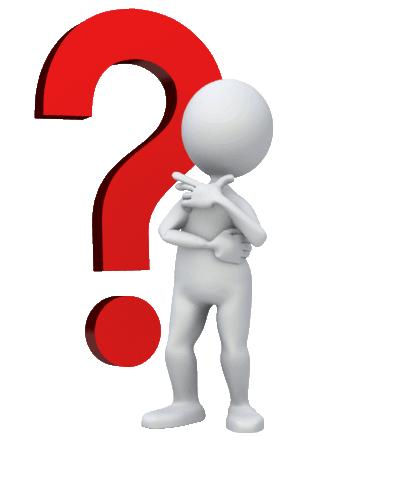 Analysis Questions: Strengths (Helpful & Internal)Weaknesses (Harmful & Internal)Opportunities (Helpful & External)Threats (Harmful & External)Priority for organization (14)Dyad leadership (14)Quality people (14)Collegiality (12)Deep subspecialty support (12)Clinical experience is rich and diverse (9) Employed physicians not feeling that the residency is a priority—lack of alignment (12)Ambulatory is sparse (11)Current lack of research infrastructure to support residents & faculty (9)Fits into long-term strategy of the hospital  (14)Revise the compact to include in educational goals (12)Increase national recognition (12)Workload is high on most services (11) Significant organizational change – doesn’t always feel that the organization is backing this assertion up (3)HelpfulHarmfulThis statement has significant impact?Has a positive impact over the long term?Has a positive impact over the short term?This statement leads to an excellent program?This statement leads to high-quality graduates?Easy to defend this advantage?Difficult to defend this advantage?This statement has significant impact?Has a negative impact over the long term?Has a negative impact over the short term?This statement leads to a subpar program?This statement leads to subpar graduates?Easy to overcome this disadvantage?Difficult to overcome this disadvantage?